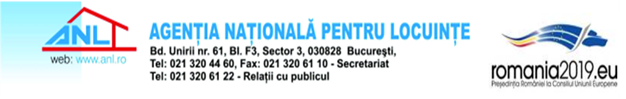 ANEXA 5.G    la procedurăAnunţ public privind depunerea solicitării de emitere a acordului de mediu – proiect  ANL “Locuințe proprietate privată prin credit ipotecar”, Iași, str. Smârdan nr.8-18AGENȚIA NAȚIONALĂ PENTRU LOCUINȚE cu sediul în București, bd. Unirii nr.61, bl. F3, sector 3, anunţă publicul interesat asupra depunerii solicitării de emitere a acordului de mediu pentru proiectul „Construire locuințe proprietate privată prin credit ipotecar - conform PUZ aprobat prin HCL nr. 265/29.07.2011” propus a fi amplasat în municipiul Iași, str. Smârdan nr. 8-18, NC 126764, jud. Iaşi.   	Informaţiile privind proiectul propus pot fi consultate la sediul autorităţii competente pentru protecţia mediului APM Iași din municipiul Iași, Calea Chișinăului nr. 43, şi la sediul ANL din București, bd. Unirii nr. 61, bl. F3, sector 3, în zilele de Luni-Joi, între orele 8.00-16:30 și Vineri, orele 8.00-14.00.    Observaţiile publicului se primesc zilnic la APM Iași.18.06.2019